Unitarian Universalist Community ChurchWorship Service - Sunday, August 14, 2016TODAY at UUCC    Service, 10:00 am, “What Flavor is Your Morality”**		Kathy Kellison and June Zellers**Join us in the Fellowship Hall for an exploration of Jonathan Haidt’s book: The Righteous Mind: Why Good People are Divided by Politics and Religion.NoticesCondolences: Mildred Stengel Long-time UUCC member Mildred Stengel died at her home Thursday evening, August 4, 2016, in the loving company of her daughters Marcia and Michelle.  There are no immediate plans for a Memorial service at this time.  Mildred had selected the following three service organizations to be recipients of any contributions people would like to make in her name:Unitarian Universalist Community Church69 Winthrop StreetAugusta, Maine 04330Good Shephard Food Bank3121 Hotel Road, P.O. Box 1807Auburn, Maine 04211MaineGeneral Home Care and HospiceThe Comfort Care Fund10 Water Street, # 307Waterville, Maine 04901Essentials Pantry Requesting HELPEach faith organization, church, or synagogue in the Capital Area Multifaith Association (CAMA) has agreed to assist in the collection for the Essentials Pantry that is serving 225-300 people twice a month. UUCC of Augusta has been assigned toothpaste and toothbrushes.  Already dropped off supplies?  THANK YOU!  Haven’t gotten to this yet?  We are still collecting.  Please help if you can.  Items can be placed in the little red wagon in the coat closet at the church or brought into the office during office hours.Another way to Support the ChurchDo you shop at the Gardiner Food Co-op?  The Co-op is offering $5.00 for each $100 of gift certificates.  PLEASE… Be sure to let them know you are from the UU church of Augusta.  Questions: Sunshine Perlis at 557-3078.  REMEMBER: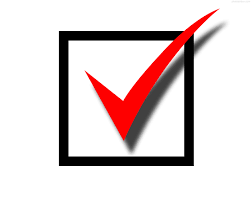 Shut off the lights?Close and lock windows? Lock doors?Help us keep our facilities secure & conserve energy!This Week at UUCC …Monday, August 15, 2016   Newsletter Articles DUE to newsletter@augustauu.org	Nar-ANON, 5:30 pm, Robbins Room	SGM Ellis McKeen (D. Maddi), 6 pm, Comm Rm	Sangha Meditation, 6:30 pm, SanctuaryTuesday, August 16, 2016	ALANON, Noon, Robbins RoomWednesday, August 17, 2016	RENTAL – Just Guys, 6:30 pm, Fellowship Hall	SGM (P. Lamb), 6:30 pm, Drew House (1st Floor)Thursday, August 18, 2016	Staff Meeting, 2:30 p.m., DH (1st Floor Parlor)Friday, August 19, 2016 	Nonviolent Comm, 1:15 p.m., Robbins RoomSaturday, August 20, 2016 <No events/mtgs scheduledSunday, August 21, 2016        Worship Service, 10:00 a.m., “This Moves Me”**	Jenny McKendry and Mel Morrison**This service will be about finding spiritual experience in music, poetry and perhaps other modes of expression.  Several members of the congregation will read, play, sing and share other sources of inspiration.Upcoming EventsDoug Rooks: LOCAL George Mitchell Book DiscussionCome hear about "The Humor of George Mitchell," with author and UUCC member Douglas Rooks, a reading, discussion and signing of "Statesman: George Mitchell and the Art of the Possible," at Barnes & Noble in Augusta on Saturday, August 20, at 6:30 p.m.MARK THE DATE – CHOIR NoticesThe UUCC Choir is always welcoming new members.  Please join us!  We will have a choir retreat and welcoming meeting on Wednesday August 24th from 6-8 pm in the Sanctuary.  Our first Choir Rehearsal of the season will be Wednesday, August 31st from 6-8pm in the Sanctuary.  Questions:  Contact our Music Director, Bridget Convey @ musicdirector@augustauu.orgSunday, August 28, 2016This event “Fabulous Flute Repertoire of the 20th Century” is the first concert event in our 2016-17 Concert Series.  This event will feature our own Bridget Convey on piano and Krysia Tripp on the flute and the music of Barber, Gieseking, Glanville-Hicks and Hue.  Begins at 4pm in the UUCC Sanctuary.  For the complete calendar of events, visit the UUCC website: www.augustauu.orgBudget ReportDeposit (week beginning 8/7/16):	    Pledge Payments (2016-2017)		      $ 3,440.00     Offering				              49.00     Rentals (Al-ANON)			              10.00     Fundraising (Yard Sale)		              14.00	Total income for week 		      $ 3,513.00Avg budgeted weekly expenses 2016/17=    $ 4,400.76	($228,840. divided by 52 weeks)	Pledges collected for 2015-16 was $10UUCC Office Hours UUCC Office Hours <hours for next week>Monday ----------------------------------<No office hours>Tues., Wed. AND Thurs.--------------9:00 am to 4:00 pmFriday -------------------------------------< No office hours >Rev. Carie’s Office Hours:Monday	No office Hours (Writing Day)Tuesday	1:00 pm – 5:00 pmWednesday	2:00 pm – 6:00 pmFriday		No office Hours (Sabbath day)		<other hours available by appointment>Pastoral Care concerns: contact Rev. Carie Johnsen at (508)221-5295 or email revcariejohnsen@gmail.comCaring Cooperative support, contact Cheryl Abruzzese at cam1nik2@gmail.com or 858-5340.Sunday Services / Staff Contact information:Youth Advisor, Monique McAuliffe youthadvisor@augustauu.orgSmall Group Ministry Coordinator, Luke Curtis, SGMCoordinator@augustauu.orgSunday Morning Religious Exploration Coordinator, Brigid Chapin, SundayREcoordinator@augustauu.orgMusic Director, Bridget Convey, musicdirector@augustauu.orgOffice Administrator, Lynn M. Smith, admin@augustauu.org, Phone 622-3232